№ 6792Населенный пунктГродненская область,  Сморгонский р-н, дер. Хавсты Номер захоронений № 6792Дата захоронения 1 МВ.Вид захоронения Братская могилаСписок захороненных в дер.Хввсты   (100м от перекрестка дорог Хавсты-Мицковичи)   обьект 50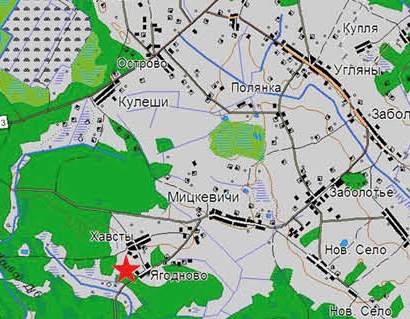 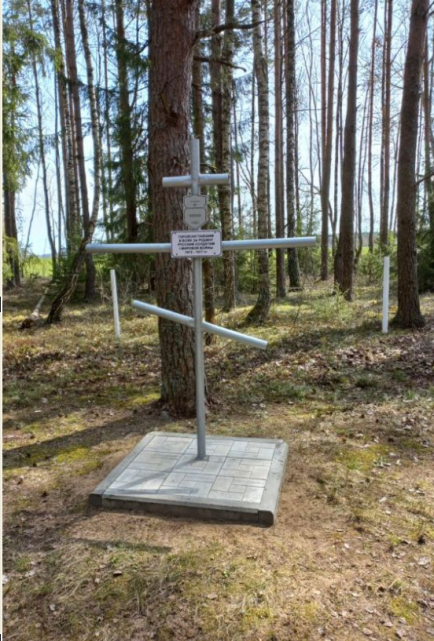 Количество захороненныхИз нихИз нихКоличество захороненныхИзвестныхНеизвестных303030Из нихИз нихИз нихВоеннослужащихУчастников сопротивленияЖертв войн30п/пВоинское званиеФамилия, имя, отчествоДата гибели или смертиМесто захороненияМл. унтер-офицерАртюхов Иван Максимов06.02.1917г., убитХаустыРядовойБелоусов Андрей28.06.1916г., умер от ранХаустыРядовойБобылев Павел27.06.1916г., умер от ранХаустыВласов Иван01.03.1916г., убитХаустыРядовойГордеев Иван Кузьмич05.05.1916г., убитХаустыРядовойЖалнин Михаил Александрович08.05.1916г., убитХаустыРядовойЗаханшин ФаиршаХаустыЗинов Григорий05.03.1916г., убитХаустыРядовойИванченко Александр Иванов17.02.1917г., убитХаустыКанонирИвлиев Василий Максимович14.09.1916г., умер от ранХаустыРядовойКадышников Андрей26.07.1916г., умер от ранХаустыРядовойКапустин Константин16.02.1916г., убитХаустыКарино Бронислав05.03.1916г., убитХаустыСт. унтер-офицерКижаев Алексей Николаев12.09.1916г., убитХаустыКожемякин Максим13.03.1916г., убитХаустыКомаров Максим01.03.1916г., убитХаустыРядовойМарков Алексей14.02.1917г., умер от ранХаустыРядовойНеумержицкий Роман13.02.1916г., убитХаустыОрдюк Михаил13.03.1916г., убитХаустыРядовойПечкуров Иван15.02.1916г., убитХаустыЕфрейторСахно Павел Папович10.09.1916г., умер от ранХаустыБомбардирСмирнов Антон15.09.1916г., умер от ранХаустыРядовойСорокин Дмитрий СеменовичХаустыШтабс-капитанТерехов Алексей Афанасьевич21.03.1917г., скончался от ранХаустыРядовойФахретдинов АбдулхакинХаустыРядовойФещенко Иван16.02.1916г., убитХаустыХадидулин Габайдулла13.03.1916г., убитХаустыРядовойЧепкасов Александр Романов13.02.1917г., убитХаустыЧернов Семен03.03.1916г., убитХаустыРядовойШубин Иван09.07.1916г., убитХаусты